БАШKОРТОСТАН  РЕСПУБЛИКАҺЫ                                                  АДМИНИСТРАЦИЯ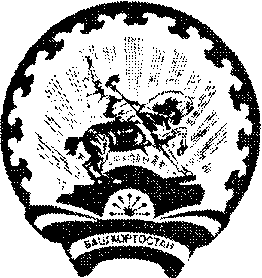              СТƏРЛЕБАШ РАЙОНЫ 				          СЕЛЬСКОГО  ПОСЕЛЕНИЯ         МУНИЦИПАЛЬ РАЙОНЫНЫҢ                                            САРАЙСИНСКИЙ СЕЛЬСОВЕТ             ҺАРАЙCА АУЫЛ СОВЕТЫ                                               МУНИЦИПАЛЬНОГО РАЙОНА                 АУЫЛ БИЛƏМƏҺЕ                                                          СТЕРЛИБАШЕВСКИЙ  РАЙОН                     ХАКИМИƏТЕ 		                                            РЕСПУБЛИКИ БАШКОРТОСТАН  453185, Стерлебаш районы,  Йелембет ауылы                                                               453185, Стерлибашевский район, с.Елимбетово  Парк урамы 5, тел.(34739), 2-63-32		                                                 ул.Парковая 5, тел.(34739) 2-63-40, 2-63-32 Е-mail admsaraisa@rambler.ru                                                                                                                 Е-mail admsaraisa@rambler.ru_____________________________________________________________   KАРАР                                                                      ПОСТАНОВЛЕНИЕ06 сентябрь 2019 й.                  № 72/2                      06 сентября 2019 г.. Об  отмене   постановления   администрации сельского поселенияСарайсинский сельсовет   муниципального района Стерлибашевский район №2 от 14.01.2019 г. «Об  определении рабочих мест для отбывания наказания в виде обязательных работ в сельском поселении Сарайсинский сельсовет муниципального районаСтерлибашевский район Республики Башкортостан»         С  целью  приведения в  соответствие постановление главы администрации сельского поселения Сарайсинский сельсовет  муниципального района  Стерлибашевский район  Республики  Башкортостан согласно протесту прокуратуры Стерлибашевского района от 03.09.2019  №5д-2019г. действующими нормативно-правовыми актами  Администрация сельского поселения Сарайсинский сельсовет  постановляет:1. Отменить  постановление   администрации сельского поселения Сарайсинский сельсовет   муниципального района Стерлибашевский район №2 от 14.01.2019 г. «Об  определении рабочих мест для отбывания наказания в виде обязательных работ в сельском поселении Сарайсинский сельсовет муниципального района Стерлибашевский район Республики Башкортостан» 2. Контроль за исполнением  данного постановления оставляю  за собой.Глава сельского поселения                                     Р.М.Байназарова